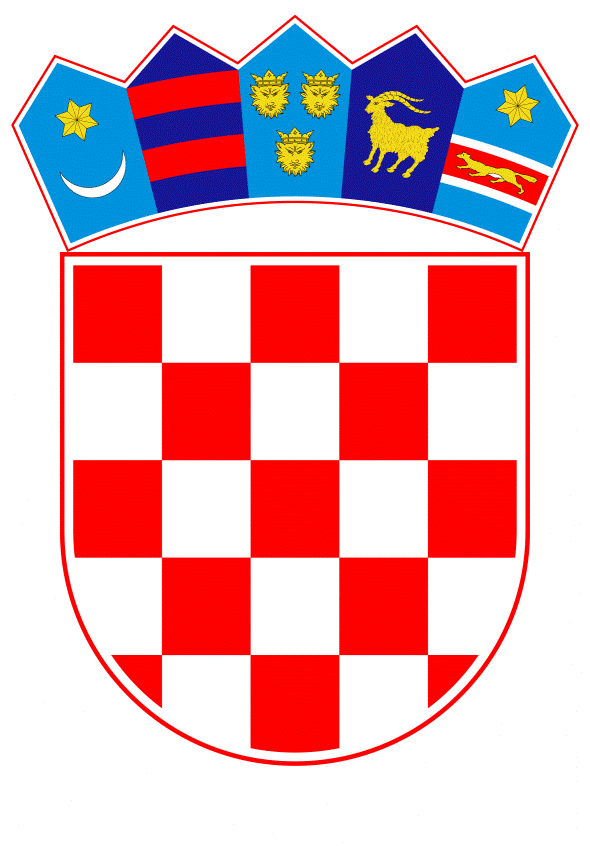 VLADA REPUBLIKE HRVATSKEZagreb, 20. siječnja 2022.______________________________________________________________________________________________________________________________________________________________________________________________________________________________Na temelju članka 31. stavka 3. Zakona o Vladi Republike Hrvatske (Narodne novine, br. 150/11, 119/14, 93/16 i 116/18), Vlada Republike Hrvatske je na sjednici održanoj  _____ siječnja 2022. godine donijelaZAKLJUČAKUsvaja se Izvješće o vladavini prava u Republici Hrvatskoj za potrebe izrade Godišnjeg izvješća Europske komisije o vladavini prava u državama članicama Europske unije, slijedom poziva Europske komisije od 1. prosinca 2021. godine, u tekstu koji je dostavilo Ministarstvo vanjskih i europskih poslova aktom klase: 018-03/21-05/2 urbroja: 521-I-02-03-22-7 od 12. siječnja 2022. godine.Ministarstvo vanjskih i europskih poslova zadužuje se dostaviti Izvješće iz točke 1. ovoga Zaključka Europskoj komisiji, uz suglasnost za objavu nacionalnog doprinosa Republike Hrvatske na web-stranicama Europske komisije.Klasa:Urbroj:Zagreb, ………. siječnja 2022. 								PREDSJEDNIK							      mr. sc. Andrej PlenkovićOBRAZLOŽENJEPozivom Europske komisije od 1. prosinca 2021. upućenom Republici Hrvatskoj i svim državama članicama Europske unije, zatražena je dostava nacionalnog doprinosa u svrhu oblikovanja Godišnjeg izvješća Europske komisije o vladavini prava u državama članicama Europske unije, čije je usvajanje najavljeno za srpanj 2022. godine.Riječ je o novom mehanizmu izvješćivanja, uvedenome 2020. godine, koji je uspostavljen kao dio sveobuhvatnog Europskog mehanizma vladavine prava. Godišnje izvješće Europske komisije obuhvaća četiri tematska stupa: pravosudni sustav, okvir za borbu protiv korupcije, pluralizam medija, te ostala institucionalna pitanja vezana uz podjelu vlasti. U svrhu pripreme izvješća, Europska komisija pripremila je i državama članicama dostavila upitnik s 53 pitanja, koji je bio podloga za izradu nacionalnog izvješća koje se usvaja Zaključkom. Dostavljene odgovore Europska komisija koristit će pri oblikovanju prosudbi u Godišnjem izvješću za 2022. godinu, zajedno s informacijama prikupljenim iz drugih izvora, uključujući kroz radne sastanke s predstavnicima nadležnih državnih tijela koji će se održati u prvoj polovici 2022. godine. Republika Hrvatska aktivno je sudjelovala u pripremi, kao i u dosadašnjim razmatranjima godišnjih izvješća Europske komisije u 2020. i 2021. godini, koja se održavaju s sklopu Godišnjeg dijaloga o vladavini prava na Vijeću za opće poslove Europske unije. To uključuje kako rasprave o horizontalnim nalazima Godišnjeg izvješća, tako i razmjenu mišljenja o nalazima  sadržanim u nacionalnim poglavljima za pojedine države članice, koja se razmatraju na polugodišnjoj osnovi, u skupinama od pet država. Do sada je Vijeće održalo rasprave o nalazima za petnaest država članica, među kojima i za Republiku Hrvatsku, na sastanku održanom 23. studenoga 2021. u Bruxellesu. Ministarstvo vanjskih i europskih poslova, koje obavlja ulogu nacionalne kontaktne točke za vladavinu prava, oblikovalo je cjelovito Izvješće Republike Hrvatske kao odgovor na upitnik Europske komisije, temeljem očitovanja koja su pripremili Ministarstvo pravosuđa i uprave, Ministarstvo kulture i medija, Ured Vlade Republike Hrvatske za zakonodavstvo, Ured Vlade Republike Hrvatske za udruge, Ured Vlade Republike Hrvatske za ljudska prava i prava nacionalnih manjina, te Hrvatski sabor, svaki iz područja svoje nadležnosti. Ovim Zaključkom stoga se usvaja Izvješće o vladavini prava u Republici Hrvatskoj za potrebe izrade Godišnjeg izvješća Europske komisije o vladavini prava u državama članicama Europske unije. Također, ovim se Zaključkom zadužuje Ministarstvo vanjskih i europskih poslova dostaviti Izvješće iz točke 1. ovoga Zaključka Europskoj komisiji, uz suglasnost za objavu nacionalnog Izvješća Republike Hrvatske na web-stranicama Europske komisije.Provedba ovog Zaključka neće iziskivati dodatna sredstva iz Državnog proračuna. Predlagatelj:Ministarstvo vanjskih i europskih poslovaPredmet:Izvješće o vladavini prava u Republici Hrvatskoj za potrebe izrade Godišnjeg izvješća Europske komisije o vladavini prava u državama članicama Europske unije